Universidad Autónoma de Zacatecas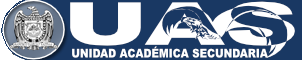 Unidad Académica Secundaria	INDICACIONES: Lee detalladamente las actividades que se te piden para cumplir con tu tarea o envío de evidencia, de lo contrario no será tomada en cuenta. Envía tu correo con el siguiente título o asunto: grado+grupo+” “+semana+” ”+nombre+apellidos (ejemplo: 1A 48 ERNESTO MORALES GARCÍA), te recomendamos ver el video envio de evidencia.CUÍDATE. #QUÉDATENCASA.Semanas de trabajo:6 al 30 de mayoAsignatura:ArtesGradoPrimeroCorreo electrónico para envío de evidenciaartesecundariauaz@gmail.comActividadAprendizaje EsperadoMateriales orecursos a utilizar1.- Observar los videos.2.- Trata de imitar los ritmos.2.- Practícalos hasta que los domines.3.- Invitar a familiares para que los realicen juntos.4.- Practicarlos varias veces (cambiar a tu canción favorita si así lo prefieres).5.- Escoge UNO de los videos (Ritmos con baquetas o el de vasos) para que realices   un video con tu familia.6.- Enviar el video (tienes hasta el 30 de mayo para enviarlo) Que el alumno pueda identificar los sonidos de los instrumentos musicales.Que el alumno pueda identificar los diferentes ritmos de la música popular. Mejorar la coordinación psicomotriz.Que el alumno mejore su atención y concentración.Trabajo en equipo.Hojas, lápices y/o plumas, computadora.Observa los videos :https://www.youtube.com/watch?v=hXt04QfCdIg&list=PL1Gkh4ssD3sEP68G8UljDPK7wMKdil1oX&index=2&t=0shttps://www.youtube.com/watch?v=0wuh7NPeB6Q&list=PL1Gkh4ssD3sEP68G8UljDPK7wMKdil1oX&index=3&t=0shttps://www.youtube.com/watch?v=h25yEYzLEGI&list=PL1Gkh4ssD3sEP68G8UljDPK7wMKdil1oX&index=3https://www.youtube.com/watch?v=rTj0L9bDOiM&list=PL1Gkh4ssD3sEP68G8UljDPK7wMKdil1oX&index=5&t=0s